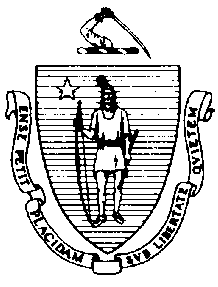 The Executive Office of Health and Human ServicesDepartment of Public HealthBureau of Environmental HealthCommunity Sanitation Program250 Washington Street, Boston, MA 02108-4619Phone: 617-624-5757 Fax: 617-624-5777TTY: 617-624-5286May 8, 2015Steven W. Tompkins, SheriffSuffolk County Sheriff’s Department20 Bradston StreetBoston, MA 02118Re: Facility Inspection – Suffolk County Jail, BostonDear Sheriff Tompkins:In accordance with M.G.L. c. 111, §§ 5, 20, and 21, as well as Massachusetts Department of Public Health (Department) Regulations 105 CMR 451.000: Minimum Health and Sanitation Standards and Inspection Procedures for Correctional Facilities; 105 CMR 480.000: Storage and Disposal of Infectious or Physically Dangerous Medical or Biological Waste (State Sanitary Code, Chapter VIII); 105 CMR 590.000: Minimum Sanitation Standards for Food Establishments (State Sanitary Code Chapter X); the 1999 Food Code; 105 CMR 520.000 Labeling; and 105 CMR 205.000 Minimum Standards Governing Medical Records and the Conduct of Physical Examinations in Correctional Facilities; I conducted an inspection of the Suffolk County Jail on March 24, 2015 accompanied by Deputy Michael Chisholm, EHSO/FS, Deputy Rich Bloom, EHSO/FS, and Marian Robertson, Community Sanitation Program. Violations noted during the inspection are listed below including 28 repeat violations:HEALTH AND SAFETY VIOLATIONS(* indicates conditions documented on previous inspection reports)Entry LevelFront Lobby105 CMR 451.353*	Interior Maintenance: Ceiling tiles dustyMale Bathroom		No Violations NotedFemale Bathroom	No Violations Noted7th FloorHallway	No Violations NotedVisiting Rooms				No Violations NotedFloor 6.5Gym	No Violations NotedStaff Bathroom # 6503	No Violations NotedStorage Room # 6504	No Violations NotedInmate Bathroom # 6505	No Violations NotedInmate Bathroom # 6506105 CMR 451.123	Maintenance: Debris on floor6th FloorStaff Bathroom 6-1 & 6-2	No Violations NotedStaff Bathroom 6-3 & 6-4	No Violations NotedUnit 6-1ACommon Area	No Violations NotedKitchenette	No Violations NotedSlop Sink Room # 61B				No Violations NotedStorage Room # 61G	No Violations NotedShower Area	Unable to Inspect - OccupiedCells	No Violations NotedUnit 6-1Common Area	No Violations NotedVisiting Rooms	No Violations NotedKitchenette	No Violations NotedSlop Sink Room	No Violations NotedSecond Floor Storage Room	No Violations NotedShower # 617				No Violations NotedShower # 618	No Violations NotedShower # 711	No Violations NotedShower # 712	No Violations NotedCells105 CMR 451.103	Mattresses: Mattress damaged in cell # 27 and 35Unit 6-2Common Area	No Violations NotedKitchenette	No Violations NotedSlop Sink Room # 62B	No Violations Noted	Shower # 625	No Violations NotedShower # 626	No Violations NotedStorage # 620	No Violations NotedMeeting Room # 627	No Violations NotedVisiting Room 	No Violations NotedShower # 721	No Violations NotedShower # 722	No Violations NotedShower # 723	No Violations NotedCells	No Violations NotedUnit 6-3Common Area	No Violations NotedKitchenetteFC 4-602.12(B)	Cleaning of Equipment and Utensils; Frequency: Interior of microwave oven dirtyMeeting Room # 63B	No Violations NotedShower # 63C	No Violations NotedSlop Sink Room # 63D105 CMR 451.353	Interior Maintenance: Wall vent dirtyShower # 63E	No Violations NotedStorage Room # 63F	No Violations NotedShower # 63G	No Violations NotedShower # 63H	No Violations NotedShower # 63I	No Violations NotedVisiting Rooms	No Violations NotedCells105 CMR 451.103	Mattresses: Mattress damaged in cell # 4 and 12FC 3-501.16(B)	Limitation of Growth of Organisms, Temperature and Time Control: Potentially	hazardous food not held at the proper cold holding temperature, milk stored 	outside of cell # 9 and 11Recreational Deck105 CMR 451.350	Structural Maintenance: Exterior door not rodent and weathertightUnit 6-4Common Area	No Violations NotedKitchenette	No Violations NotedShower # 64B105 CMR 451.123*	Maintenance: Soap scum on walls105 CMR 451.123	Maintenance: Debris in wall ventSlop Sink Room # 64C105 CMR 451.353	Interior Maintenance: Wet mop stored in bucketShower # 64D105 CMR 451.123*	Maintenance: Soap scum on wallsMeeting Room # 64E	No Violations NotedStorage Room # 64F	No Violations NotedShower # 64G105 CMR 451.123*	Maintenance: Soap scum on floors105 CMR 451.123*	Maintenance: Soap scum on wallsShower # 64H105 CMR 451.123*	Maintenance: Soap scum on wallsShower # 64I105 CMR 451.123*	Maintenance: Shower curtain missingVisiting Rooms	No Violations NotedCellsFC 3-501.16(B)	Limitation of Growth of Organisms, Temperature and Time Control: Potentially	hazardous food not held at the proper cold holding temperature, milk stored 	outside of cell # 365th FloorHallway	No Violations NotedVisiting Rooms	No Violations NotedMedical AreaWaiting Room	No Violations NotedNurses Area	No Violations NotedPharmacy # 5504	No Violations NotedOmni Cell Room # 5041	No Violations NotedDiabetic Room # 5044	No Violations NotedMale Staff Locker and Bathroom # 5093	No Violations NotedFemale Staff Locker and Bathroom # 5124	No Violations NotedStaff Break Room # 5033FC 4-602.12(B)	Cleaning of Equipment and Utensils; Frequency: Interior of toaster oven dirtyDental Office	No Violations NotedExam Room # 1 and Bathroom # 5032	Unable to Inspect – In UseExam Room # 2 and Bathroom # 5030	No Violations NotedX-Ray Room	No Violations NotedMedical Waste/Biohazard Storage Room # 5507	No Violations NotedMedical Housing UnitCommon Area	No Violations NotedKitchenetteFC 4-602.12(B)*	Cleaning of Equipment and Utensils; Frequency: Interior of microwave oven dirtySlop Sink Room # 5511105 CMR 451.353	Interior Maintenance: Ceiling vent dustyShower # 5512	No Violations NotedRoom # 5513	No Violations NotedRoom # 5515	No Violations NotedRoom # 5516105 CMR 451.353	Interior Maintenance: Wall vent blockedRoom # 5518105 CMR 451.103	Mattresses: Mattress damagedIsolation Cell # 5514		No Violations NotedStorage Room # 5522	No Violations NotedShower # 55C	No Violations NotedStorage # 5523	No Violations NotedShower/Storage # 5524		No Violations NotedShower # 5554	No Violations NotedCells	No Violations NotedPsychiatric Housing Unit # 5552Storage # 5553	No Violations NotedRoom # 5555	No Violations NotedRoom # 5558105 CMR 451.103	Mattresses: Mattress damagedRoom # 5562105 CMR 451.103	Mattresses: Mattress damagedKitchenette	No Violations NotedShower # 55A105 CMR 451.123	Maintenance: Debris on floorSlop Sink Room # 5572105 CMR 451.123	Maintenance: Debris in sink basin4th FloorStaff Bathroom 4-1 & 4-2	No Violations NotedStaff Bathroom 4-3 & 4-4	No Violations NotedUnit 4-1Common Area105 CMR 451.130*	Plumbing: Plumbing not maintained in good repair, water fountain not functioning properlyKitchenette	No Violations NotedSlop Sink Room # 41N	No Violations NotedRoom # 41M	No Violations NotedShower # 41G (near cell # 10)	No Violations NotedShower # 41H (near cell # 27)	No Violations NotedShower # 41I	No Violations NotedShower # 41J	No Violations NotedShower # 41K	No Violations NotedShowers (near room # 41L)	No Violations NotedCells105 CMR 451.103	Mattresses: Mattress damaged in cell # 30Recreational Deck 4-1 & 4-2	No Violations NotedUnit 4-2Common Area	No Violations NotedVisiting Rooms	No Violations NotedKitchenette	No Violations NotedMeeting Room # 42B	No Violations NotedSlop Sink Room # 42C	No Violations NotedShower # 42D	No Violations NotedShower # 42E (near cell # 15)105 CMR 451.123*	Maintenance: Shower curtain missingRoom # 42F105 CMR 451.353	Interior Maintenance: Wall vent dustyShower # 42G	No Violations NotedShower # 42H	No Violations NotedShower # 42I (near cell # 32)105 CMR 451.123	Maintenance: Soap scum on wallsCells	No Violations NotedUnit 4-3Common Area	No Violations NotedVisiting Rooms	No Violations NotedKitchenette	No Violations NotedMeeting Room # 43B	No Violations NotedShower # 43C105 CMR 451.123	Maintenance: Soap scum on wallsSlop Sink Room # 43D	No Violations NotedShower # 43E (near cell # 3)105 CMR 451.123	Maintenance: Drain flies observedStorage Room # 43F	No Violations NotedShower # 43G	No Violations NotedShower # 43H105 CMR 451.123	Maintenance: Soap scum on wallsShower # 43I (near cell # 20)105 CMR 451.123	Maintenance: Soap scum on wallsCells105 CMR 451.103	Mattresses: Mattress damaged in cell # 33Unit 4-4Common Area105 CMR 451.350	Structural Maintenance: Ceiling damaged near cell # 44GFC 2-402.11	Hygienic Practices; Hair Restraints: Food service personnel not wearing appropriate 	hair restraints, hair netsFC 2-402.11	Hygienic Practices; Hair Restraints: Food service personnel not wearing appropriate 	hair restraints, beard guardsKitchenette	No Violations NotedShower # 44B	No Violations NotedSlop Sink Room # 44C				No Violations NotedShower # 44D (near meeting room # 44E)	No Violations NotedMeeting Room # 44E	No Violations NotedCloset # 44G	No Violations NotedShower # 44H (near cell # 9)105 CMR 451.123	Maintenance: Smoke detector head rustedShower # 44I (near cell # 28)105 CMR 451.123	Maintenance: Debris on floorShower # 44J (near visiting rooms)	No Violations NotedCells	No Violations Noted3rd FloorHallway	No Violations NotedVisiting Rooms	No Violations NotedFloor 3.5Office Area	No Violations NotedSlop Sink Room # 3503	No Violations NotedFemale Staff Bathroom	No Violations NotedMale Staff Bathroom	No Violations NotedFile Room Kitchen # 3516FC 4-602.12(B)	Cleaning of Equipment and Utensils; Frequency: Interior of microwave ovens dirtyBathroom # 3521	Unable to Inspect – Locked2nd FloorStaff Bathroom 2-1 & 2-2	No Violations NotedStaff Bathroom 2-3 & 2-4105 CMR 451.123*	Maintenance: Ceiling vent dustyChapel	No Violations NotedMale Staff Bathroom # 2034	Unable to Inspect - LockedFemale Staff Bathroom # 2035	Unable to Inspect - LockedOffices	No Violations NotedUnit 2-1Common Area	No Violations NotedVisiting Rooms	No Violations NotedKitchenette	No Violations NotedShower # 21B105 CMR 451.123*	Maintenance: Soap scum on wallsSlop Sink Room # 21C				No Violations NotedShower # 21D	No Violations NotedMeeting Room # 21E	No Violations NotedShower # 21F (near cell # 11)	No Violations NotedShower # 21G (near cell # 30)	No Violations NotedCloset # 21H	No Violations NotedShower (near room # 21H)105 CMR 451.123	Maintenance: Debris on floorShower # 21J	No Violations NotedCells105 CMR 451.103	Mattresses: Mattress damaged in cell # 24Recreational Deck 2-1 & 2-2	No Violations NotedUnit 2-2Common Area	No Violations NotedVisiting Rooms	No Violations NotedKitchenette	No Violations NotedMeeting Room # 22B	No Violations NotedShower # 22C (near slop sink room # 22D)105 CMR 451.123	Maintenance: Soap scum on wallsSlop Sink Room # 22D105 CMR 451.353	Interior Maintenance: Ceiling vent dusty outside of room # 22DShower # 22E (near cell # 15)	No Violations NotedCloset # 22F	No Violations NotedShower # 22H (near closet # 22F)105 CMR 451.123	Maintenance: Debris on floorShower # 22I (near cell # 34)105 CMR 451.123	Maintenance: Shower curtain damagedShower # 22J (near cell # 32)105 CMR 451.123*	Maintenance: Soap scum on wall metal access panel105 CMR 451.123*	Maintenance: Soap scum on wallsCells105 CMR 451.103	Mattresses: Mattress damaged in cell # 1Unit 2-3Common Area	No Violations NotedVisiting Rooms	No Violations NotedKitchenetteFC 4-602.12(B)*	Cleaning of Equipment and Utensils; Frequency: Interior of microwave oven dirtyMeeting Room # 23B	No Violations NotedShower # 23C	No Violations NotedSlop Sink Room # 23D	No Violations NotedShower # 23E (near cell # 3)	No Violations NotedCloset # 23F	No Violations NotedShower # 23G (near cell # 20)105 CMR 451.123*	Maintenance: Soap scum on wall metal access panel105 CMR 451.123*	Maintenance: Soap scum on wallsShower # 23H (near cell # 18)105 CMR 451.123*	Maintenance: Soap scum on floor105 CMR 451.123*	Maintenance: Soap scum on walls105 CMR 451.123*	Maintenance: Floor dirty105 CMR 451.123	Maintenance: Shower curtain dirtyShower # 23J (near closet # 23F)	No Violations NotedCells105 CMR 451.103	Mattresses: Mattress damaged in cell # 21Unit 2-4Common Area105 CMR 451.353	Interior Maintenance: Floor tiles missing outside cells # 20, 21, 22, and 23Kitchenette	No Violations NotedShower # 24B105 CMR 451.123*	Maintenance: Soap scum on walls105 CMR 451.130	Plumbing: Plumbing not maintained in good repair, floor drain cloggedSlop Sink Room # 24C	No Violations NotedShower (near room # 28)105 CMR 451.123	Maintenance: Soap scum on wallsShower # 24D	No Violations NotedMeeting Room # 24E	No Violations NotedShower # 24F (near cell # 9)105 CMR 451.123*	Maintenance: Soap scum on wall metal access panel105 CMR 451.123*	Maintenance: Soap scum on walls105 CMR 451.123	Maintenance: Wall vent dustyShower (near room # 312)	No Violations NotedCloset # 24G	No Violations NotedShower # 24H (near cell # 28)	No Violations NotedShower # 24J (near visiting rooms)	No Violations NotedCells	No Violations NotedContact VisitsFemale Bathroom105 CMR 451.130*	Plumbing: Plumbing not maintained in good repair, sink # 1 not workingMale Bathroom	No Violations NotedEntry Level (Inside)Staff Cafeteria # 1066		No Violations NotedInside Administration	No Violations NotedWeight Room # 1070	No Violations NotedCardio Room	No Violations NotedSlop Sink Room # 1072	No Violations NotedWater Fountain	No Violations NotedBlue Shirt’s Locker Room # 1075	No Violations NotedFemale Staff Locker Room # 1076	No Violations NotedCaptain and Lieutenants’ Locker Room # 1077FC 4-601.11(c)	Cleaning of Equipment and Utensils, Objective: Non-food contact surface dirty, freezer interior dirty105 CMR 451.123	Maintenance: Debris on bathroom floorOutside Administration BathroomsFemale Bathroom # 1013	No Violations NotedMale Bathroom # 1015	No Violations NotedSlop Sink Room # 1004	No Violations NotedGround LevelCanteen # G10		Unable to Inspect - LockedHallway BathroomsStaff Bathroom # G5	No Violations NotedStaff Bathroom # G6	No Violations NotedStorage Room # G11	No Violations NotedMaintenance # G12	No Violations NotedLocker Room # G13	No Violations Noted
Kitchen Maintenance # G15	No Violations NotedLaundry Room # G23	No Violations NotedOffice # G25	No Violations NotedTowel/Linen Storage	No Violations NotedLoading Dock # G26	No Violations NotedGarbage Room # G37	No Violations NotedComputer Room # G39	No Violations NotedStorage # G43	No Violations NotedStaff Bathroom # G44	No Violations NotedStaff Bathroom # G46	No Violations NotedFemale Booking AreaHolding Cells	No Violations NotedMale Booking AreaControl	No Violations NotedProperty Room # G62	No Violations NotedStaff Bathroom # G64	No Violations NotedIntake Area	No Violations NotedMale Intake Cells # G74	No Violations NotedHolding Cage	No Violations NotedHolding Cells105 CMR 451.353*	Interior Maintenance: Ceiling vent dirty in cell # G71Back Gate Control # G80	No Violations NotedStaff Bathroom # G81	No Violations NotedFood Service AreaTrash Room # G37	No Violations NotedOffice # G38	No Violations NotedTrash Area	No Violations NotedOven and Steamer Hood Area	No Violations NotedHandwash Sink				No Violations NotedGrease Hood	No Violations NotedDry Storage # G23FC 7-206.12*			Poisonous or Toxic Materials; Pesticides: Rodent traps not covered and tamper 						resistant, exposed sticky traps on floorFC 3-304.12(A)			Preventing Contamination from Utensils: Service utensils handle stored below the 					food and container lineStorage Cage	No Violations NotedInmate Bathroom105 CMR 451.130	Plumbing: Plumbing not maintained in good repair, sink # 2 faucet continually runningInmate Dining AreaFC 6-501.11*	Maintenance and Operation; Repairing: Facility not in good repair, baseboard tiles 	damagedChemical Storage CageFC 6-501.111(B)	Maintenance and Operations; Pest Control: Flies observed around chemical storage cageCan Opener Table	No Violations NotedRefrigerator # 1	No Violations NotedRefrigerator # 2	No Violations NotedIce MachinesFC 4-601.11(A)	Cleaning of Equipment and Utensils, Objective: Food contact surface dirty, interior of ice machine dirtyVegetable Chest # 3	No Violations NotedMilk Chest # 4	No Violations NotedFreezer # 5	No Violations NotedBread Refrigerator # 6	No Violations NotedPrep Table with 2-Bay Sink	No Violations NotedTray Prep AreaFC 4-903.11(A)(2)	Protection of Clean Items, Storing: Single-service items not protected from 	contamination, utensils not stored with handles upKettle Area				No Violations NotedFood Prep Table (in front of milk chest # 4)				No Violations Noted3-Bay Sink	No Violations NotedMechanical Warewashing AreaFC 6-501.12(A)*	Maintenance and Operation; Cleaning: Facility not cleaned properly, standing water observed on floorTray Racks	No Violations NotedObservations and Recommendations The inmate population was 577 at the time of inspection.The 5th floor X-Ray room had an expired radiologic certificate.This facility does not comply with the Department’s Regulations cited above. In accordance with 105 CMR 451.404, please submit a plan of correction within 10 working days of receipt of this notice, indicating the specific corrective steps to be taken, a timetable for such steps, and the date by which correction will be achieved. The plan should be signed by the Superintendent or Administrator and submitted to my attention, at the address listed above.To review the specific regulatory requirements please visit our website at www.mass.gov/dph/dcs and click on "Correctional Facilities" (available in both PDF and RTF formats).To review the Food Establishment regulations please visit the Food Protection website at www.mass.gov/dph/fpp and click on “Food Protection Regulations”. Then under “Retail” click “105 CMR 590.000 - State Sanitary Code Chapter X – Minimum Sanitation Standards for Food Establishments” and “1999 Food Code”.To review the Labeling regulations please visit the Food Protection website at www.mass.gov/dph/fpp and click on “Food Protection Regulations”. Then under “General Food Regulations” click “105 CMR 520.000: Labeling.” This inspection report is signed and certified under the pains and penalties of perjury.									Sincerely,									Jonathan Brown 									Environmental Health Inspector, CSP, BEHcc:	Suzanne K. Condon, Associate Commissioner, Director, BEH	Steven Hughes, Director, CSP, BEHJay Youmans, Director of Government AffairsMarylou Sudders, Secretary, Executive Office of Health and Human Services Carol Higgins O’Brien, Commissioner, DOC	Eugene Sumpter, Superintendent	Sergeant Daniel Hickey, EHSO/FS		Deputy Michael Chisholm, EHSO/FS	Deputy Rich Bloom, EHSO/FSDiane Chalifoux-Judge, R.S., Principal Health Inspector, Boston Inspectional Services	Clerk, Massachusetts House of Representatives	Clerk, Massachusetts Senate	Daniel Bennett, Secretary, EOPSCHARLES D. BAKERGovernorKARYN E. POLITOLieutenant Governor  